ModÈle DE CAHIER DES CHARGESUtilisation de ce modèle de cahier des charges :Conservez ou modifiez les textes en noir. Nous avons volontairement ajouté de nombreux points ou caractéristiques dans le cahier des charges. Vous pouvez supprimer ce qui est en trop et ne garder que les points qui concernent votre projet.Les textes en bleu sont des indications et explications, vous devez les supprimer pour élaborer votre propre cahier des charges personnalisé.Ce document est proposé à titre indicatif pour vous aider dans votre projet. Il n'a aucune valeur contractuelle

SommairePrésentationVos interlocuteursDate de remise des offresDescription globale du projetObjectif du site internetInternautes visésVos concurrents sur le webSpécifications fonctionnelles et techniquesContenusDéroulé fonctionnelWebdesignTechnologies déployéesAdministration du siteMaintenanceStatistiquesRéférencementNom de domaineLivrables et attendusPlanningListe des pièces à livrer par le prestataireDroits d’auteur1- PrÉsentation
Écrire le texte de présentation ici.

Présentation de l’entreprise, activité principale ou secteur d’activité, historique de la société, l’importance de l’entreprise par exemple : chiffre d’affaires, parts de marché dans son secteur, nombre d’employés. 

1.1. Vos interlocuteurs :Chef de projet : Madame - Monsieur Prénom NOMTél : Email :Responsable du contenu : Madame - Monsieur Prénom NOMTél :Email :Le responsable du contenu est la personne qui devra fournir au prestataire les textes et les images qui devront être intégrés dans le site web1.2. Date de remise des offres :
Veuillez nous faire parvenir votre proposition par email (ou courrier postal) avant le : dateVeuillez adresser votre proposition à : Coordonnées de l'entrepriseÀ l'attention de : Madame - Monsieur Prénom NOM
2- description globale du projet2.1 - Objectifs du site internet
Écrire ici les objectifs du site

Résumé en une ou deux lignes l’objectif principal du site, puis éventuellement les objectifs secondaires. 

2.2 - cibles visÉes :
Par ordre de priorité, lister le type d'internautes visés, du plus important au moins important :ProspectsClientsInvestisseurs, actionnairesFournisseursPartenairesCandidats au recrutementGrand public informationetc.
2.3 - Vos concurrents sur le web
Lister les sites de vos principaux concurrents sur le web :URL du site www.nomduconcurrent.com Première position sur Google avec le mot-clé : mot-clé
URL du site www.nomduconcurrent.comLeader sur le marché dans la région de xxxxxIl est important de lister les concurrents les plus importants de votre entreprise, car il va être difficile pour un nouveau site de s’imposer et d’occuper les places déjà prises par vos concurrents, mais ce n’est pas impossible. Cette étude de la concurrence (benchmark) va vous permettre de repérer les points faibles et de vous immiscer éventuellement dans des espaces laissés libres.3 - SpÉcifications fonctionnelles et techniques3.1 - ContenuSSoyez précis dans la description de vos contenus. Vous devez avoir fait le travail de rédaction et de rassemblement du contenu avant l’élaboration du cahier des charges. Ce travail est long et fastidieux. C’est peut-être le moment de revoir vos ambitions à la baisse. Plutôt que de vouloir faire 3 pages sur la présentation de votre entreprise, travaillez sur un ou deux paragraphes courts et bien rédigés. Vous pourrez ensuite faire évoluer votre site et lui ajouter du contenu.

Dès la signature du marché nous vous fournirons :Des textes rédigés au format Word. Le texte de la page d’accueil est susceptible d’évoluer. Le total représente environ xxx pages Word.Des images au format numérique (.png, .jpeg, .jpg) environ xxx image. Toutes ces images ne seront pas forcément utilisées.Des images sur papier à scanner (environ xxx).Des brochures de présentation de la société au format .pdf (environ xxx)Des vidéos à présenter sur notre site. Ces vidéos vous seront transmises en haute définition. (environ xxx)Base de données : nous avons un fichier Excel de nos clients (xxxx clients) Les textes seront revus avec le prestataire afin d’optimiser le référencement. 
(Cf. paragraphe sur le référencement ci-dessous).LANGUESPrécisez si le site doit contenir plusieurs langues, lesquelles, et qui doit éventuellement se charger des traductions des contenus.
3.2 - DÉroulÉ fonctionnel (arborescence)Même si vous n’avez pas fait de déroulé fonctionnel exhaustif, vous devez joindre à votre cahier des charges un schéma de l’arborescence de votre site. Le déroulé fonctionnel de notre site (ou maquette fonctionnelle) est joint en annexe du Cahier des charges. A titre d’information notre site comportera environ xx pages statiques et xx pages dynamiques générées à partir de notre base de données.

Merci d’apporter votre regard critique sur cette première ébauche de déroulé fonctionnel et d’apporter d’éventuelles modifications ou améliorations 

Le déroulé fonctionnel en annexe montre que notre site aura :Un fil d’actualitéUn forumUn blogUn espace de chat avec le service clientUn wikiUn espace client ou utilisateur avec identifiantsUn formulaire de contactUne FAQ (Foire aux Questions)Un agendaUn espace de partage de documentUne galerie photosUne galerie vidéoUn espace e-commerce avec possibilité de paiement par carte bleue ou PaypalLa possibilité de laisser des commentairesUn moteur de recherche interne au siteUn module de sondageEtc.Vous pouvez présenter le déroulé fonctionnel sous cette forme par exemple : 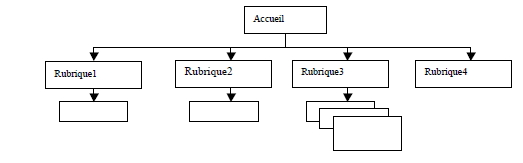 Ou sous cette forme par exemple :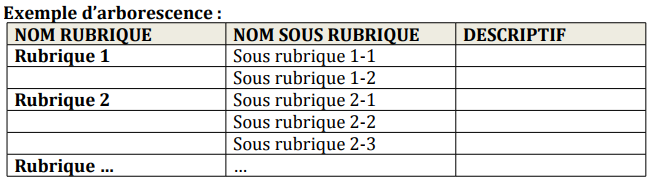 Répondre en plus à ces questions si vous souhaitez un site de e-commerce : 3.2.1 - Produits ou Services :Pour les produits ou services, quels sont les « attributs », c’est-à-dire les types d’informations que l’on va retrouver sur une page Produit ?Exemple : titre du produit, photos (nombre de photos max. par produit), description, choix d’une couleur, d’une taille, d’une quantité, prix, etc.
Quelles sont les exigences sur les fonctionnalités de filtrage des produits ? Les pages catalogues ? L’affichage des pages produits ?
Quel prix s’affiche sur le site, sur le panier (HT, TTC, les deux) ? 3.2.2 - Commandes :Quel transporteur souhaitez-vous utiliser ? (OPT, Chronopost, autres ?)
Comment calculez-vous les frais de livraison : par tranche de poids ou par tranche de prix ? 
La livraison est-elle gratuite au-dessus d’un certain poids ? Ou d’un certain prix ?
Quelle passerelle de paiement souhaitez-vous utiliser ?Exemple : Paypal, Payzen by OSB, Stripe, autre...
Avez-vous besoin d'une passerelle vers un logiciel de gestion de stocks ? Si oui, laquelle ?
Fournissez un maximum de détails sur le fonctionnement souhaité et le(s) logiciel(s) que vous utiliserez.3.2.3 - Administration :Qui est autorisé à ajouter / modifier / supprimer les produits dans l’interface d’administration ?
Souhaitez-vous mettre en place des coupons de réduction, de promotion, d’affiliation ?3.3 – Design, UX/UILe design d’un site Internet est la première impression qui va ressortir de votre site. Ne cherchez pas à faire quelque chose de révolutionnaire. Créez l’équipe de validation en interne et désignez les personnes qui vont trancher en matière de design. Donnez des exemples précis de sites existants dont le designer devra s’inspirer, voire donner une maquette de ce que vous attendez.
Le prestataire nous fournira 2 maquettes différentes de la page d’accueil du site en respectant la mise en page définie sur notre déroulé fonctionnel et suivant les indications présentées ci-dessous.

Une réunion sera mise en place pour étudier les 2 propositions et des indications seront données pour réaliser la maquette finale de la page d’accueil. La maquette finale sera accompagnée d’une maquette d’une page intérieure et d'une maquette générique reprenant tous les éléments graphiques pouvant être trouvés dans le site avec boutons, boîte de dialogue, icônes, carrousel, lecteur vidéo, etc.

Le designer devra également fournir la favicon du site qui reprendra notre logo.

Intentions graphiques
Notre société évolue dans le domaine du (ex : conseil auprès d’autres sociétés). Nous souhaitons avoir un design (ex : simple épuré, qui inspire confiance, etc.) 
- ou -
Notre société s’adresse à un public (ex : jeune voire d’adolescents). Nous recherchons un design (ex : tendance, dynamique, voire décalé et non conformiste).- ou -

Notre entreprise possède une charte graphique pour l’utilisation de notre logo et sa déclinaison sur du papier à lettre. Notre charte graphique et jointe en annexe du Cahier des charges.
Notre logo sera intégré au site web il ne pourra pas être modifié.RESPONSIVEPrécisez ici vos attentes et/ou contraintes pour que le site d’adapte aux smartphones et tablettes : mobile first, priorité pour certains écrans, etc.
3.4 - Technologies dÉployÉes3.4.1 - Nous souhaitons utiliser les solutions open source les plus couramment utilisées sur Internet :Serveur : ApacheLangage de programmation coté serveur : PHPBase de données : MySQLHTML ou XHTML avec toute les pages conformes au standard W3CAdéquation du site avec les principaux navigateursRapidité d’affichage
3.4.2 - Nous souhaitons utiliser un système de gestion de contenu (CMS : Content Management System) réputé :Ex : Wordpress, Drupal, Shopify, Prestashop, etc.Le prestataire fournira les références qu’il possède sur la maîtrise de la plateforme proposée.OU 3.4.2 - Nous souhaitons que notre prestataire développe une solution sur mesure avec PHP et MySQL. Le code sera commenté.3.4.3 - Sécurité et lutte contre le spamLe prestataire expliquera dans son devis ou dans une note méthodologique les moyens mis en œuvre pour maximiser la sécurité du site Internet. Et notamment :La protection des répertoiresLa protection de l’espace administrationLes versions utilisées des CMS et les mises à jour effectuées
3.4.4 - Sauvegarde du siteUne sauvegarde du site sera effectuée quotidiennement. Une sauvegarde complète du site sera effectuée toutes les 24 heures et sera dupliquée sur un deuxième serveur dont les informations de connexion seront communiquées au moment de la mise en ligne sur le serveur de test.3.4.5 - Mise en ligne sur un serveur de testLe prestataire mettra le site en ligne sur un de ses serveurs. Le site ne sera pas accessible du grand public. Son accès sera protégé par un mot de passe.PHASE DE TEST
Après avoir réalisé en interne les tests nécessaires à vérifier le bon fonctionnement du site tel que défini dans les spécifications techniques, le prestataire ouvrira le site de test à plusieurs personnes de l’entreprise. Des remarques sur l’ergonomie et la clarté de la rédaction pourront être faites et les corrections seront apportées. La phase de test durera XX semaine(s).3.4.6 - Mise en ligne définitiveLa mise en ligne définitive aura lieu après la phase de test et la réalisation des dernières corrections éventuelles.Le transfert sur le serveur sera effectué par le prestataire. Le serveur sera correctement configuré par le prestataire pour répondre à toutes les fonctionnalités prévues dans ce cahier des charges, notamment upload de gros fichiers, création de fichiers pour le flux RSS etc.
3.5 - Administration du siteL’espace d’administration de votre site doit être conçu comme un véritable tableau de bord dans lequel vous trouverez les informations essentielles à la bonne marche de votre site.

L’accès à l’administration du site sera protégé par mot de passe.

L’espace administration comprendra :Un module de gestion des membres, avec validation des nouveaux membres, mise à jour des fiches, et suppression d’un membreUn module de création d’actualité, avec la possibilité d’ajouter une nouvelle actualitéLes statistiques d’utilisation du site seront accessibles à partir de l’espace d’administration
Une journée de formation sera prévue pour expliquer le fonctionnement de l’espace administration aux administrateurs de notre site et aux personnes chargées de suivre le projet.Un guide d’utilisation sera également fourni par le prestataire. Il comprend la description de la structure du site et le mode d’emploi pour l’administration de chaque rubrique et toutes informations nécessaires à la gestion du site. Il sera détaillé et complet.


3.6 - MaintenanceVotre site Internet doit toujours être visible et rapide pour l’affichage des pages, c'est pourquoi une maintenance réactive et disponible est nécessaire. 
Un forfait de 2h / mois pour les interventions sur le site est prévu. Il pourra être demandé lors de ces interventions de mettre à jour des pages statiques ou d’apporter de légères modifications au code pour améliorer le fonctionnement du site. 
3.7 - StatistiquesLes statistiques vont vous donner une bonne indication sur l’utilisation de votre site. Grâce aux statistiques vous allez savoir comment améliorer votre site pour le rendre encore plus efficace.Intégrer le code de suivi Google Analytics au site et configurer l'obtention des statistiques afin de bénéficier de toutes les fonctionnalités de cet outil de reporting de référence, et également le suivi des conversions (+ s'il s'agit d'un site de e-commerce : le suivi des ventes générées).3.8 - RÉfÉrencementVous aurez compris que le référencement doit être anticipé pour être efficace. Il existe un travail minimum à faire par le prestataire pour que les moteurs de recherche trouvent facilement votre site et indexent les bons mots-clés.Nous avons choisi de nous positionner sur les 3 mots-clés suivants :Mot-clé 1Mot-clé 2Mot-clé 3Et secondairement sur les 5 mots-clés suivants :Mot-clé 1
à Mot-clé 5Le prestataire pourra nous communiquer ses techniques pour être placé de façon optimum sur les moteurs de recherche.
- ou -
Le prestataire établira une liste de mots-clés avec notre équipe projet. Cette liste sera hiérarchisée. Le prestataire nous communiquera des statistiques sur les mots-clés choisis et fera des propositions pour optimiser ces mots-clés.Mise en forme du site pour l’optimisation du référencement naturel, cela se traduira notamment par :Arborescence du site de façon à valoriser les mots-clés principauxChoix des balises title et meta qui devront être remplies pour chaque pageURL fixesL’éventuelle réécriture du contenu pour mieux pondérer les mots-clés choisisDes liens internes au site pour pointer vers les mots-clés choisis
3.9 - Nom de domaineNous possédons déjà notre nom de domaine : http://www.nomenregistre.com Toutes les informations techniques vous seront communiquées par le chef de projet une fois que le marché aura été signé.
- ou -
Nous envisageons de déposer un ou plusieurs noms de domaine 

Le danger pour une entreprise est d’oublier de renouveler son nom de domaine.
3.10 - HÉbergement du siteVotre prestataire à l’habitude de travailler avec un ou deux hébergeurs habituels. Il est préférable de ne pas lui demander de choisir une autre solution. Le prestataire nous communiquera tous les éléments techniques concernant l’hébergeur et les conditions d'hébergement proposées.4 - Livrables4.1 Planning 

Notre site Internet doit être mis en ligne avant : (date) Indiquez surtout la raison de ce délai, il y a en effet des dates butoirs que l’on doit respecter à cause d’un événement précis (lancement de produits, date d’un congrès, etc.)Le prestataire proposera un retro-planning détaillé avec les différentes étapes de la réalisation du site.
4.2 Liste des piÈces À livrer par le prestataire :Après la signature du marché :Le planning de réalisation avec la date de la livraison des premières maquettes graphiques.La date de livraison de la maquette définitiveLa date de début de la phase de test sur le serveur de testLa date de mise en ligne.Après la mise en ligne du site :L’ensemble des fichiers informatiques sourceLe modèle de données utilisé pour l’ensemble des tables de la base de donnéesLes fichiers graphiques utilisés pour les maquettes, mais aussi pour les boutons, icônes et tous les éléments du siteUn document écrit reprenant les principales fonctionnalités du site et comment utiliser l’administration du siteListe de tous les identifiants et mots de passe pour accéder aux différentes parties du site (espace administration) pour accéder au serveur code FTP et pour accéder à la base de donnéesRécépissé de déclaration de fichier à la CNIL 
> https://www.cnil.fr/fr/cnil-direct/question/393Les livrables numériques seront fournis en téléchargement.4.3 Droits d’auteurLe prestataire cède la totalité de ses droits sur les images et l’ensemble des éléments graphiques du site. Modèle de Cahier des charges de site web gratuit proposé par le Passeport Digital. Vous pouvez le modifier et l’adapter 
à vos besoins pour élaborer votre propre cahier des charges. Ce document est gratuit et ne peut être revendu. 
Ce document n’a aucune valeur contractuelle.